بسمه تعالی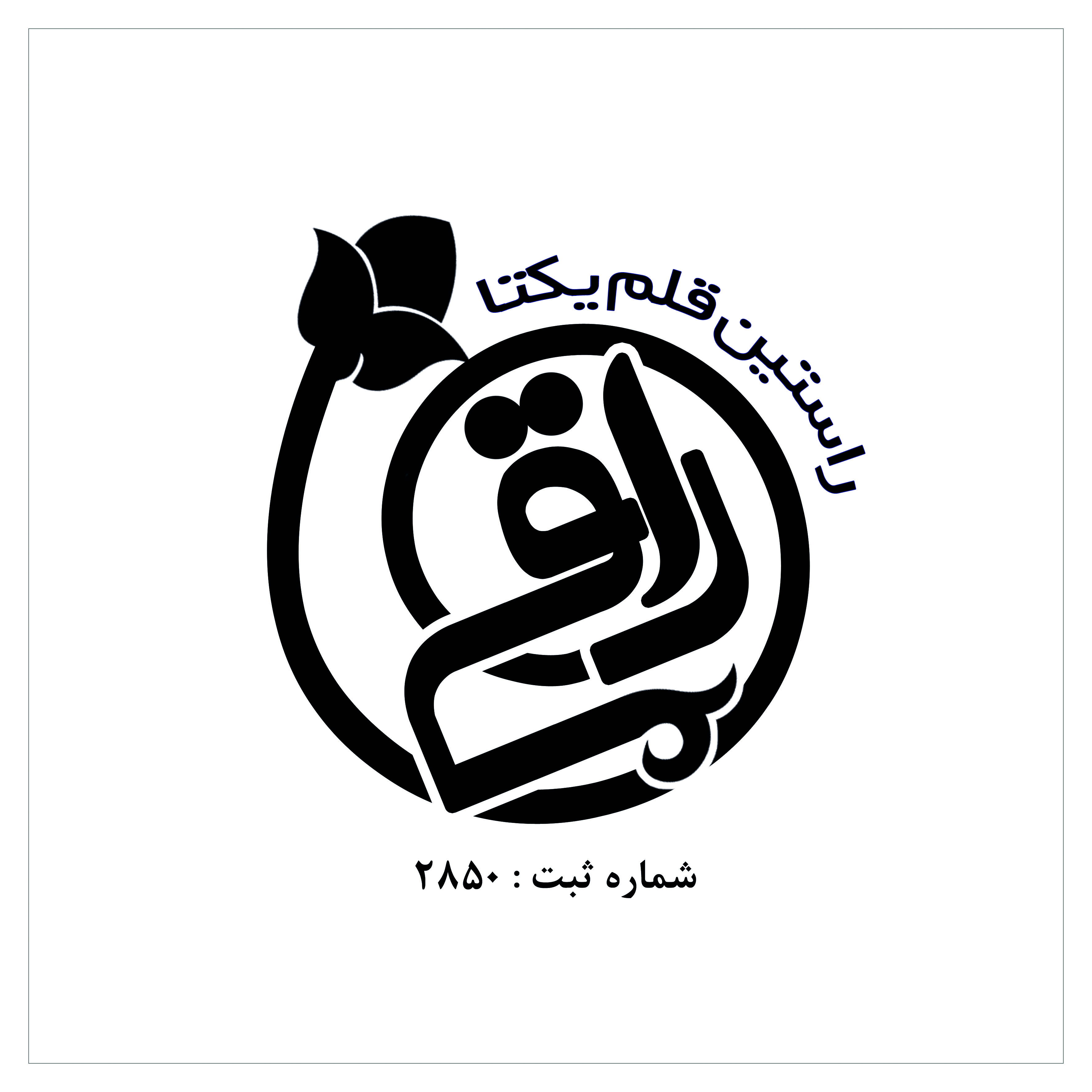 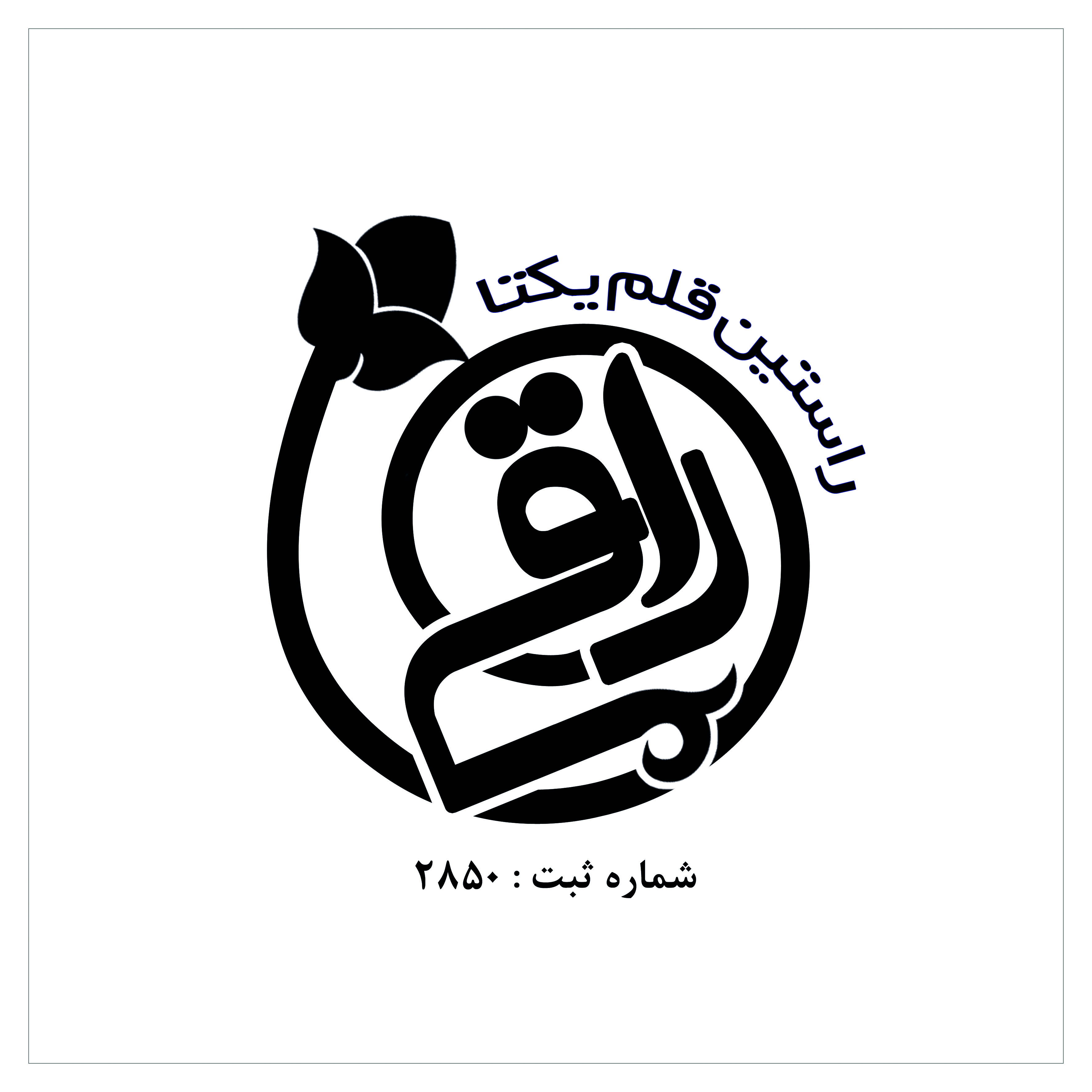 گزارش فعالیت های مؤسسه راقی(راستین قلم یکتا) مقدمه:موسسه فرهنگی-پژوهشی راقی (راستین قلم یکتا) با هدف ارتقای سطح فرهنگی اقشار مختلف جامعه و با بهره گیری از افراد متخصص و متعهد اقدام به راه اندازی فعالیت های فرهنگی – پژوهشی با رویکرد آموزه های اسلامی نموده است.   با این هدف تعدادی دپارتمان به شرح ذیل در چارت سازمانی موسسه در نظر گرفته شده است که هر یک با توجه به جامعه مخاطب ، اقدام به طراحی و برنامه ریزی فعالیت های مرتبط می نمایند.شهید مطهری :بررسی و پژوهش در تفکر و آثار استاد مطهریمشاوره و روانشناسی اسلامیخانوادهکودککتاب و کتابخوانیهنر و ادبقرآن و حدیثنهج البلاغه  همچنین  جهت آشنایی هر چه بیشتر با اهداف و فعالیت های موسسه ، فصولی جهت معرفی بیشتر فعالیت ها و اقدامات فرهنگی – پژوهشی موسسه آماده شده ، که شرح آن در ذیل خواهد آمد.فصل اول: اهداف و چشم اندازهاارتقای سطح علمی- فرهنگی اقشار مختلف جامعهایجاد نقشه راه جهت موسسات فرهنگیپاسخگویی به شبهات متداول جامعهتقویت بنیان خانه و خانوادهکارآفرینی فرهنگیآماده سازی جامعه مهدوی جهت ظهور حضرت ولی عصر عجپیشگیری از مشکلات و معضلات اجتماعیدرمان مشکلات اجتماعی بر اساس مشاوره مذهبیسرلوحه قراردادن آموزه های قرآنی و سیره اهل بیت سلام اللهترویج تفکر استاد شهید مرتضی مطهری رهکمک به زوج های جوان در راستای آموزش و مشاورهتربیت روانشناس، مشاور، استاد و مربی متعهدترویج فرهنگ ولایت پذیریتوجه به فرهنگ و رسوم ناب اسلامیترویج اخلاق کاربردی در جامعهکمک به تثبیت باورهای اعتقادی بالاخص در قشر دانشجوتولید محتواهای فرهنگی-مذهبی بنیادین جهت آموزش کودکان و نوجوانانایجاد فضا و بستر علمی-پژوهشی جهت پژوهشگران و اندیشمندان با رویکرد دینیگسترش دروازه های فرهنگ و مذهب در اقصا نقاط کشور و جهانهمکاری و مشارکت با سایر ارگان های مذهبی...فصل دوم :معرفی توانمندیها و حوزه کاری:توانمندیها و فعالیت های موسسه در 4 بخش تعریف شده است که در ذیل به شرح آنها می پردازیم.بخش اول: پشتیبانی علمی- محتواییتامین و تولید محتوای فرهنگی-علمی به صورت مکتوب و چندرسانه ای (صوتی- تصویری- تحت وب- برنامه موبایل) در موضوعات ذیل:آثار استاد شهید مرتضی مطهریتفسیر موضوعی قرآنتدبر در قرآنمعارف و علوم قرآناهل بیت و حدیثسبک زندگیروانشناسیتعلیم و تربیتمهارت زندگیخانوادهمشاورهفرهنگ دانشجوییفرهنگ شهروندیکودکنهج البلاغهپشتیبانی علمی- محتوایی فعالیت ها، همایش ها و دوره های آموزشی تولید کتاب- کتابچه – نشریه – بروشور ،از مرحله تولید محتوا تا ویراستاری ، طراحی و چاپباز تولید کتب و آثار استاد شهید مرتضی مطهری(ره) تولید محتوای موضوعی و کاربردی بر اساس آثار استاد مطهری(ره)تهیه و تولید نرم افزارهای تحت وب و سایت های علمی – فرهنگیبخش دوم: مستند سازیتولید پکیج آموزشی در قالب ضبط صوتی و تصویری دوره های آموزشی به همراه پیاده سازی ، ویراستاری و چاپ در قالب کتابچه و dvd تصویریمستند سازی کلیه فعالیت ها و محصولات تولیدی سازمان ها (کلاسها،سخنرانی ها،همایش ها،دوره های آموزشی و ...) در قالب:بروشور و جزوات تبلیغاتیکتابکتابچهسالنامه فعالیت هانرم افزارسایتنموداراینفوگرافیکلیپفیلم کوتاهمستند تلوزیونیو....بخش سوم: فعالیت های خدماتی و پشتیبانیطراحی و چاپ پوسترها و بنرهای تبلیغاتی فرهنگیتامین کتب و محصولات نرم افزاری مذهبی – علمی – آموزشی – فرهنگی – هنریپشتیبانی و توسعه سایت های اینترنتی راه اندازی و توسعه فروشگاه اینترنتی محصولات فرهنگی جهت دسترسی هرچه بهتر و سریعتر و گسترده تر تامین استاد در زمینه سمینارها و کارگاه ها و کلاس های آموزش با رویکرد فرهنگ دینیتهیه پک فرهنگی جهت مدعوین دورهتشکیل بانک اطلاعاتی شرکت کنندگان در دوره جهت ارتباطات آیندهفیلمبرداری و تدوین همایش ها و سمینار هابرگزاری نمایشگاه کتاببخش چهارم: طراحی ،برنامه ریزی ، اجرا و ارزیابی طراحی ، برنامه ریزی و تنظیم دوره های مختلف آموزشی جهت دانشجویان به همراه تولید محتوای دوره و دعوت از اساتید مطرحطراحی ، برنامه ریزی و اجرای مسابقات و جشنواره های علمی – فرهنگی – هنری در قالب های:حضوریاینترنتیپیامکیبرگزاری آزمون های آنلاین فرهنگی – مذهبی ویژه دانشجویان، اساتید و کارکنان استان برگزاری دوره های آموزش مجازی ویژه دانشجویان ، اساتید و کارکنان استان تشکیل بانک اطلاعات اساتید در حیطه ها و حوزه های مختلف فرهنگی – مذهبیارزیابی و ارزشیابی دوره ها و سمینار های آموزشی ،اساتید و محتوای علمی به همراه تحلیل و آنالیز و اثربخشی و کارایی و همچنین نظرسنجی و گرفتن بازخورد دوره هافصل سوم :تشریح فعالیت های دپارتمان ها1- دپارتمان شهید مطهری:طراحی و برنامه ریزی همایش گرامیداشت  و بزرگداشت روز استاد تدوین خلاصه کتب.مشاوره و طراحی دوره های مطالعاتی آثار استاد مطهری ویژه گروه های سنی مختلف.راه اندازی مسابقات اینترنتی و پیامکی با رویکرد آشنایی با تفکر استاد مطهری.نظارت بر حسن اجرای سیرهای مطالعاتی مختلف در سطح استان.طراحی دوره آشنایی با آثار استاد در صدا و سیمای فارس.تشکیل قطب آموزش جنوب کشور در زمینه گسترش تفکر استاد مطهری در جامعه.برگزاری دوره های تربیت مربی آثار استاد مطهری.همکاری با استانداری و نهادهای فرهنگی در خصوص برگزاری دوره های تربیت مربی آثار استاد مطهری.برگزاری دوره های کوتاه مدت و بلند مدت آثار استاد مطهری.طراحی روش های مختلف گسترش تفکر استاد مطهری در جامعه.رایزنی با استانداری جهت برگزاری دوره های ضمن خدمت با رویکرد آثار استاد مطهری.برگزاری نمایشگاه محصولات مکتوب و غیر مکتوب از آثار استاد مطهری.برگزاری سمینارها و همایش های علمی دانشگاهی بر اساس مبانی فکری استاد مطهری.تشکیل بانک جامع اطلاعات اساتید مطرح در حوزه آثار استاد مطهری.اعزام اساتید آموزش دیده و کارآزموده جهت همایش ها و کلاس های آموزشی آثار استاد مطهری.راه اندازی مرکز مطالعات و پژوهش آثار استاد مطهری.انجام مطالعات تطبیقی و کاربردی آثار استاد مطهری در خصوص نحوه ی مطابقت راهکارهای فکری استاد مطهری با شرایط روز و فعلی جامعه.برگزاری جلسات اتاق فکر در خصوص روش های گسترش تفکر استاد مطهری و راهبردهای فکری جدید و به روز.تجمیع و گردآوری کلیه محصولات مکتوب و نرم افزاری در زمینه آثار استاد مطهری.تامین و تولید محتوای فرهنگی-علمی به صورت مکتوب و چندرسانه ای (صوتی- تصویری- تحت وب- برنامه موبایل) در زمینه ی آثار استاد شهید مرتضی مطهریتولید کتاب- کتابچه – نشریه – بروشور ،از مرحله تولید محتوا تا ویراستاری و چاپهمکاری علمی-پژوهشی در برگزاری سمینار ها و کنفرانس های علمی- فرهنگی- مذهبی تشکیل کارگروه ها ، کمیته ها و جلسات علمی در آثار استاد مطهریباز تولید کتب و آثار استاد شهید مرتضی مطهری(ره) تولید محتوای موضوعی و کاربردی بر اساس آثار استاد مطهری(ره)برگزاری آزمون های آنلاین فرهنگی – مذهبی برگزاری دوره های آموزش مجازی طراحی و تنظیم دوره های مختلف آموزشی به همراه تولید محتوای دوره و دعوت از اساتید مطرحطراحی و اجرای مسابقات و جشنواره های علمی – فرهنگی - هنریطراحی و چاپ پوسترها و بنرهای فرهنگیارزیابی و ارزشیابی دوره ها و سمینار های آموزشی ،اساتید و محتوای علمی به همراه تحلیل و آنالیز و اثربخشی و کارایی و همچنین نظرسنجی و گرفتن بازخورد دوره هاکارگروه تخصصی شرح نهج البلاغه در آثار استاد مطهری.2- نهج البلاغهاستخراج مطالب نهج البلاغه از کتب استاد مطهریاضاف کردن ترجمه های برگزیده نهج البلاغه به موضوعات مطروحهاستفاده از سایر مطالب شهید مطهری ذیل موضوع مذکور از نهج البلاغه 3- مشاوره و روانشناسی اسلامیراه اندازی مرکز مشاوره اسلامی با رویکرد اسلامیآموزش مشاوره به مشاورین تشکیل بانک اطلاعاتی مشاورین...4- خانوادهبرگزاری کارگاه های خانوادهبرگزاری دوره های سبک زندگی اسلامی ایرانیآموزش مزدوجین(قبل ، بعد و حین ازدواج)تولیدات فرهنگی با رویکرد خانواده5- کودک و نوجوانتولید کتب فرهنگی جهت گروه سنی کودک و نوجوانانتولید فیلم داستانی کوتاه...6- کتاب و کتابخوانیترویج فرهنگ کتاب و کتابخوانیتغیر قالب کتب به شیوه جذاب و مختصرتولید کتب صوتی و تصویری7- هنر و ادبطراحی جلد و صفحات بر اساس هنر اسلامیطراحی آرم،لوگو،پوستر ، بروشور،کتاب و کتابچه بر اساس اصول هنری و گرایش دینینظارت بر محصولات و تولیدات موسسه از دید هنریگزینش هنرمندان در حوزه های مختلف8- قرآن و حدیثتفسیر موضوعی  بررسی واژگان اخلاقی و کاربردی در قرآن و احادیثتفسیر تطبیقی برگزاری جشنواره های قرآنیبرگزاری محافل انس با قرآنبرگزاری مسابقات قرآنیبرگزاری کلاس های آموزشی ذیل:روخوانیروانخوانیتجویدوقف و ابتداصوت و لحنحفظمفاهیمتفسیربرگزاری دوره های تربیت مربی قرآن کریمانجام پژوهش های علمی در قرآن و حدیثبرگزاری سمینار های اخلاقی با محوریت قرآن و حدیثتولید نشریه قرآنیراه اندازی پایگاه اینترنتی جهت نشر تولیدات قرآنیآموزش مجازی دوره های قرآنیفصل چهارم: پروژه های در حال انجام و نیازمندی ها:موارد  فوق از جمله پروژه های پیش روی موسسه می باشد که در هر کدام نیازمندی هایی به شرح ذیل حائز اهمیت است که از دید شما خواهد گذشت.بخشی از نیازهای مرکز به شرح ذیل می باشد:نیازهای مالی:مکان جهت استقرار مؤسسهتامین هزینه استادکمک هزینه چاپ محصولاتتامین هزینه های طراحی و ویراستاریحمایت های مالی در خصوص تجهیزات کمک آموزشی جهت دوره های آموزشیهمکاری در خصوص تامین استاد مطرح در حوزه مطالعات آثار استاد شهید مرتضی مطهری (ره)حمایت و خرید طرح های پژوهشی مؤسسه و همچنین مقالات و کتب مرتبط تولیدیهمکاری علمی و پژوهشی و مالی در برگزاری سمینارهای علمی همکاری در چاپ و تولید کتابچه های موضوعی آثار استاد شهید مرتضی مطهری (ره)کمک هزینه جهت تحت پوشش بیمه قرار دادن اعضای مؤسسهکمک های زمانبندی شده و دوره ای جهت سرپا نگهداشتن مؤسسهایجاد تفاهم نامه و قراردادهای همکاری با مؤسسه در زمینه تولید علم و برگزاری دوره و سمینارسایت اینترنتیسامانه آموزش مجازیسامانه آزمون آنلایننرم افزار مشاورهنرم افزار حسابداریسیستم یا لپ تاپ جهت امور پژوهشیپرینتر و اسکنرتامین هزینه های تبلیغات دوره های آموزشینیاز های معنوی:مشاوره حقوقیمشاوره مالیمعافیت مالیاتی بیمه فعالین فرهنگیمشاوره علمی در خصوص موضوعات دینینامه نگاری و رایزنی با ارگان های متولی فرهنگمعرفی محصولات و طرح های پژوهشی موسسه به مراکز فرهنگیبانک اطلاعاتی اساتید مطرح معرفی پژوهشگران برگزیدهمؤسسه راقیآدرس: شیراز،خیابان ملاصدرا، کوچه 6،انتهای کوچه، طبقه دومتلفکس: 071-32334077                شماره همراه: 09178814214                 Email:raghi@iran.irنام پروژهاولویتتولید محتوا تایپ ویراستاریطراحیتنظیمچاپ توزیعاجرا1سیره معصومین در آثار شهید مطهری12انسان شناسی در آثار شهید مطهری13تعلیم و تربیت در آثار شهید مطهری14دوره آموزش مشاوره ویژه مبلغین دانشگاه علوم پزشکی شیراز15شبکه کاغذی پاسخگو-بررسی شبهات روز جامعه16کلاس آموزشی قرآن شناسی17کتاب قصه و شعر مذهبی کودک18مستند سازی جلسات مذهبی نهاد علوم پزشکی19کتابچه های دو دقیقه ای آثار استاد مطهری110شبکه اجتماعی- سبک زندگی211امر به معروف و نهی از منکر212تفسیر مطهر- تفسیر قرآن در آثار شهید مطهری213داستان و راستان کودک214نشریه همراز ماهان215سمینار آموزشی عفاف و حجاب316نهج البلاغه 317نقطه ویرگول : تخصصی کلاس های آموزشی شهید مطهری318تالیف 4 کتابچه اخلاق شهروندی3